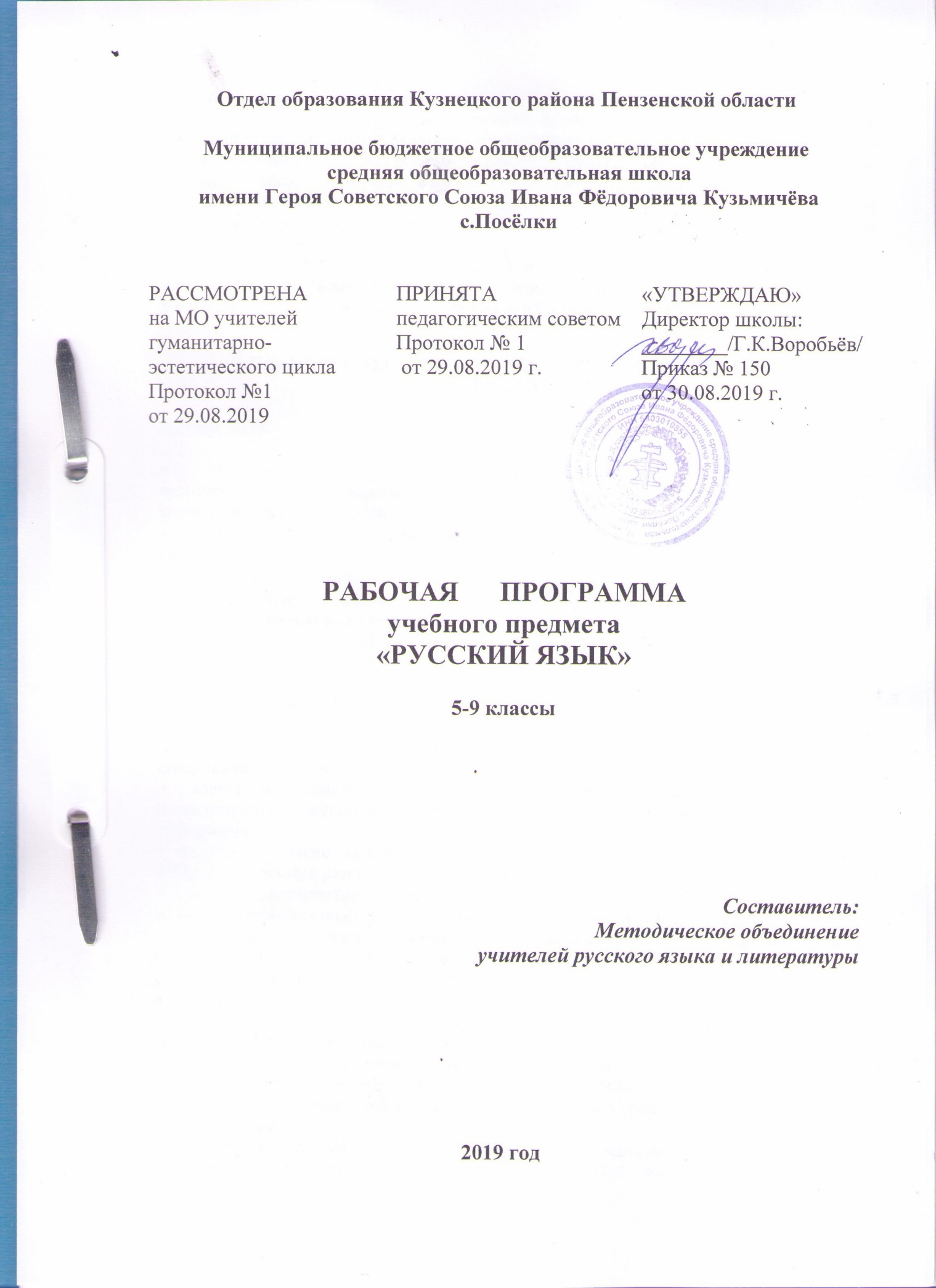 Рабочая программа предмета «Русский язык» для 5-9 классов  разработана  в соответствии  с  Федеральным государственным образовательным стандартом основного общего образования (приказ Минобрнауки России от 17.12.2010 №1897 с изменеиями),  на основе требований к результатам освоения Основной образовательной программы основного  общего образования МБОУ СОШ с.Посёлки (приказ № 88 от 31.08.2015г.с изменениями), с учётом Примерной программы основного общего образования (одобрена решением  учебно-методического федерального объединения по общему образованию от 8 апреля 2015 г. № 1/15).Предмет «Русский язык» изучается в качестве обязательного предмета в 5-9 классах в общем объеме 578 часов (при 34 неделях учебного года), в 5 классе – 136 часов, в 6 классе – 136 часов, в 7 классе – 136 часов, в 8 классе -  102 часа, в 9 классе – 68 часа.1.ПЛАНИРУЕМЫЕ РЕЗУЛЬТАТЫ ОСВОЕНИЯ УЧЕБНОГО КУРСА, ПРЕДМЕТАЛичностные Формирование у учащихся ценностного отношения к языку как хранителю культуры, как государственному языку Российской Федерации, как языку межнационального общения;Усвоение знаний о русском языке как развивающейся системе, их углубление и систематизация; освоение базовых лингвистических понятий и их использование при анализе и оценке языковых фактов;Овладение функциональной грамотностью и принципами нормативного использования языковых средств;Овладение основными видами речевой деятельности, использование возможностей языка как средства коммуникации и средства познания.МетапредметныеВладение всеми видами речевой деятельности:аудирование и чтение: • адекватное понимание информации устного и письменного сообщения (коммуникативной установки, темы текста, основной мысли; основной и дополнительной информации); • владение разными видами чтения (поисковым, просмотровым, ознакомительным, изучающим) текстов разных стилей и жанров; • адекватное восприятие на слух текстов разных стилей и жанров; владение разными видами аудирования (выборочным, ознакомительным, детальным); • способность извлекать информацию из различных источников, включая средства массовой информации, компакт-диски учебного назначения, ресурсы Интернета;  свободно пользоваться словарями различных типов, справочной литературой, в том числе и на электронных носителях; • овладение приемами отбора и систематизации материала на определенную тему; умение вести самостоятельный поиск информации; способность к преобразованию, сохранению и передаче информации, полученной в результате чтения или аудирования; • умение сопоставлять и сравнивать речевые высказывания с точки зрения их содержания, стилистических особенностей и использованных языковых средств; говорение и письмо: • способность определять цели предстоящей учебной деятельности (индивидуальной и коллективной), последовательность действий, оценивать достигнутые результаты и адекватно формулировать их в устной и письменной форме; • умение воспроизводить прослушанный или прочитанный текст с заданной степенью свернутости (план, пересказ, конспект, аннотация); • умение создавать устные и письменные тексты разных типов, стилей речи и жанров с учетом замысла, адресата и ситуации общения; • способность свободно, правильно излагать свои мысли в устной и письменной форме, соблюдать нормы построения текста (логичность, последовательность, связность, соответствие теме и др.); адекватно выражать свое отношение к фактам и явлениям окружающей действительности, к прочитанному, услышанному, увиденному;• владение различными видами монолога (повествование, описание, рассуждение; сочетание разных видов монолога) и диалога (этикетный, диалог-расспрос, диалог-побуждение, диалог — обмен мнениями и др.; сочетание разных видов диалога); • соблюдение в практике речевого общения основных орфоэпических, лексических, грамматических, стилистических норм современного русского литературного языка; соблюдение основных правил орфографии и пунктуации в процессе письменного общения; • способность участвовать в речевом общении, соблюдая нормы речевого этикета; адекватно использовать жесты, мимику в процессе речевого общения; • способность осуществлять речевой самоконтроль в процессе учебной деятельности и в повседневной практике речевого общения; способность оценивать свою речь с точки зрения ее содержания, языкового оформления; умение находить грамматические и речевые ошибки, недочеты, исправлять их; совершенствовать и редактировать собственные тексты; • умение выступать перед аудиторией сверстников с небольшими сообщениями, докладом, рефератом; участие в спорах, обсуждениях актуальных тем с использованием различных средств аргументации; 2) Применение приобретенных знаний, умений и навыков в повседневной жизни; способность использовать родной язык как средство получения знаний по другим учебным предметам; применение полученных знаний, умений и навыков анализа языковых явлений на межпредметном уровне. 3) Коммуникативно целесообразное взаимодействие с окружающими людьми в процессе речевого общения, совместного выполнения какого-либо задания, участия в спорах, обсуждениях актуальных тем; овладение национально-культурными нормами речевого поведения в различных ситуациях формального и неформального межличностного и межкультурного общения.ПредметныеРечь и речевое общениеВыпускник научится:• использовать различные виды монолога (повествование, описание, рассуждение; сочетание разных видов монолога) в различных ситуациях общения;• использовать различные виды диалога в ситуациях формального и неформального, межличностного и межкультурного общения;• соблюдать нормы речевого поведения в типичных ситуациях общения;• оценивать образцы устной монологической и диалогической речи с точки зрения соответствия ситуации речевого общения, достижения коммуникативных целей речевого взаимодействия, уместности использованных языковых средств;• предупреждать коммуникативные неудачи в процессе речевого общения.Выпускник получит возможность научиться:• выступать перед аудиторией с небольшим докладом; публично представлять проект, реферат; публично защищать свою позицию;• участвовать в коллективном обсуждении проблем, аргументировать собственную позицию, доказывать её, убеждать;• понимать основные причины коммуникативных неудач и объяснять их.Речевая деятельностьАудированиеВыпускник научится:• различным видам аудирования (с полным пониманием аудиотекста, с пониманием основного содержания, с выборочным извлечением информации); передавать содержание аудиотекста в соответствии с заданной коммуникативной задачей в устной форме;• понимать и формулировать в устной форме тему, коммуникативную задачу, основную мысль, логику изложения учебно-научного, публицистического, официально-делового, художественного аудиотекстов, распознавать в них основную и дополнительную информацию, комментировать её в устной форме;• передавать содержание учебно-научного, публицистического, официально-делового, художественного аудиотекстов в форме плана, тезисов, ученического изложения (подробного, выборочного, сжатого).Выпускник получит возможность научиться:• понимать явную и скрытую (подтекстовую) информацию публицистического текста (в том числе в СМИ), анализировать и комментировать её в устной форме.ЧтениеВыпускник научится:• понимать содержание прочитанных учебно-научных, публицистических (информационных и аналитических, художественно-публицистического жанров), художественных текстов и воспроизводить их в устной форме в соответствии с ситуацией общения, а также в форме ученического изложения (подробного, выборочного, сжатого), в форме плана, тезисов (в устной и письменной форме);• использовать практические умения ознакомительного, изучающего, просмотрового способов (видов) чтения в соответствии с поставленной коммуникативной задачей;• передавать схематически представленную информацию в виде связного текста;• использовать приёмы работы с учебной книгой, справочниками и другими информационными источниками, включая СМИ и ресурсы Интернета;• отбирать и систематизировать материал на определённую тему, анализировать отобранную информацию и интерпретировать её в соответствии с поставленной коммуникативной задачей.Выпускник получит возможность научиться:• понимать, анализировать, оценивать явную и скрытую (подтекстовую) информацию в прочитанных текстах разной функционально-стилевой и жанровой принадлежности;• извлекать информацию по заданной проблеме (включая противоположные точки зрения на её решение) из различных источников (учебно-научных текстов, текстов СМИ, в том числе представленных в электронном виде на различных информационных носителях, официально-деловых текстов), высказывать собственную точку зрения на решение проблемы.ГоворениеВыпускник научится:• создавать устные монологические и диалогические высказывания (в том числе оценочного характера) на актуальные социально-культурные, нравственно-этические, бытовые, учебные темы (в том числе лингвистические, а также темы, связанные с содержанием других изучаемых учебных предметов) разной коммуникативной направленности в соответствии с целями и ситуацией общения (сообщение, небольшой доклад в ситуации учебно-научного общения, бытовой рассказ о событии, история, участие в беседе, споре);• обсуждать и чётко формулировать цели, план совместной групповой учебной деятельности, распределение частей работы;• извлекать из различных источников, систематизировать и анализировать материал на определённую тему и передавать его в устной форме с учётом заданных условий общения;• соблюдать в практике устного речевого общения основные орфоэпические, лексические, грамматические нормы современного русского литературного языка; стилистически корректно использовать лексику и фразеологию, правила речевого этикета.Выпускник получит возможность научиться:• создавать устные монологические и диалогические высказывания различных типов и жанров в учебно-научной (на материале изучаемых учебных дисциплин), социально-культурной и деловой сферах общения;• выступать перед аудиторией с докладом; публично защищать проект, реферат;• участвовать в дискуссии на учебно-научные темы, соблюдая нормы учебно-научного общения;• анализировать и оценивать речевые высказывания с точки зрения их успешности в достижении прогнозируемого результата.Письмо Выпускник научится:• создавать письменные монологические высказывания разной коммуникативной направленности с учётом целей и ситуации общения (ученическое сочинение на социально-культурные, нравственно-этические, бытовые и учебные темы, рассказ о событии, тезисы, неофициальное письмо, отзыв, расписка, доверенность, заявление);• излагать содержание прослушанного или прочитанного текста (подробно, сжато, выборочно) в форме ученического изложения, а также тезисов, плана;• соблюдать в практике письма основные лексические, грамматические, орфографические и пунктуационные нормы современного русского литературного языка; стилистически корректно использовать лексику и фразеологию.Выпускник получит возможность научиться:• писать рецензии, рефераты;• составлять аннотации, тезисы выступления, конспекты;• писать резюме, деловые письма, объявления с учётом внеязыковых требований, предъявляемых к ним, и в соответствии со спецификой употребления языковых средств.ТекстВыпускник научится:• анализировать и характеризовать тексты различных типов речи, стилей, жанров с точки зрения смыслового содержания и структуры, а также требований, предъявляемых к тексту как речевому произведению;• осуществлять информационную переработку текста, передавая его содержание в виде плана (простого, сложного), тезисов, схемы, таблицы и т. п.;• создавать и редактировать собственные тексты различных типов речи, стилей, жанров с учётом требований к построению связного текста.Выпускник получит возможность научиться:• создавать в устной и письменной форме учебно-научные тексты (аннотация, рецензия, реферат, тезисы, конспект, участие в беседе, дискуссии), официально-деловые тексты (резюме, деловое письмо, объявление) с учётом внеязыковых требований, предъявляемых к ним, и в соответствии со спецификой употребления в них языковых средств.Функциональные разновидности языкаВыпускник научится:• владеть практическими умениями различать тексты разговорного характера, научные, публицистические, официально-деловые, тексты художественной литературы (экстралингвистические особенности, лингвистические особенности на уровне употребления лексических средств, типичных синтаксических конструкций);• различать и анализировать тексты разных жанров научного (учебно-научного), публицистического, официально-делового стилей, разговорной речи (отзыв, сообщение, доклад как жанры научного стиля; выступление, статья, интервью, очерк как жанры публицистического стиля; расписка, доверенность, заявление как жанры официально-делового стиля; рассказ, беседа, спор как жанры разговорной речи);• создавать устные и письменные высказывания разных стилей, жанров и типов речи (отзыв, сообщение, доклад как жанры научного стиля; выступление, интервью, репортаж как жанры публицистического стиля; расписка, доверенность, заявление как жанры официально-делового стиля; рассказ, беседа, спор как жанры разговорной речи; тексты повествовательного характера, рассуждение, описание; тексты, сочетающие разные функционально-смысловые типы речи);• оценивать чужие и собственные речевые высказывания разной функциональной направленности с точки зрения соответствия их коммуникативным требованиям и языковой правильности;• исправлять речевые недостатки, редактировать текст;• выступать перед аудиторией сверстников с небольшими информационными сообщениями, сообщением и небольшим докладом на учебно-научную тему.Выпускник получит возможность научиться:• различать и анализировать тексты разговорного характера, научные, публицистические, официально-деловые, тексты художественной литературы с точки зрения специфики использования в них лексических, морфологических, синтаксических средств;• создавать тексты различных функциональных стилей и жанров (аннотация, рецензия, реферат, тезисы, конспект как жанры учебно-научного стиля), участвовать в дискуссиях на учебно-научные темы; составлять резюме, деловое письмо, объявление в официально-деловом стиле; готовить выступление, информационную заметку, сочинение-рассуждение в публицистическом стиле; принимать участие в беседах, разговорах, спорах в бытовой сфере общения, соблюдая нормы речевого поведения; создавать бытовые рассказы, истории, писать дружеские письма с учётом внеязыковых требований, предъявляемых к ним, и в соответствии со спецификой употребления языковых средств;• анализировать образцы публичной речи с точки зрения её композиции, аргументации, языкового оформления, достижения поставленных коммуникативных задач;• выступать перед аудиторией сверстников с небольшой протокольно-этикетной, развлекательной, убеждающей речью.Общие сведения о языкеВыпускник научится:• характеризовать основные социальные функции русского языка в России и мире, место русского языка среди славянских языков, роль старославянского (церковнославянского) языка в развитии русского языка;• определять различия между литературным языком и диалектами, просторечием, профессиональными разновидностями языка, жаргоном и характеризовать эти различия;• оценивать использование основных изобразительных средств языка.Выпускник получит возможность научиться:• характеризовать вклад выдающихся лингвистов в развитие русистики.Фонетика и орфоэпия. ГрафикаВыпускник научится:• проводить фонетический анализ слова;• соблюдать основные орфоэпические правила современного русского литературного языка;• извлекать необходимую информацию из орфоэпических словарей и справочников; использовать её в различных видах деятельности.Выпускник получит возможность научиться:• опознавать основные выразительные средства фонетики (звукопись);• выразительно читать прозаические и поэтические тексты;• извлекать необходимую информацию из мультимедийных орфоэпических словарей и справочников; использовать её в различных видах деятельности.Морфемика и словообразованиеВыпускник научится:• делить слова на морфемы на основе смыслового, грамматического и словообразовательного анализа слова;• различать изученные способы словообразования;• анализировать и самостоятельно составлять словообразовательные пары и словообразовательные цепочки слов;• применять знания и умения по морфемике и словообразованию в практике правописания, а также при проведении грамматического и лексического анализа слов.Выпускник получит возможность научиться:• характеризовать словообразовательные цепочки и словообразователь-ные гнёзда, устанавливая смысловую и структурную связь однокоренных слов;• опознавать основные выразительные средства словообразования в художественной речи и оценивать их;• извлекать необходимую информацию из морфемных, словообразовательных и этимологических словарей и справочников, в том числе мультимедийных;• использовать этимологическую справку для объяснения правописания и лексического значения слова.Лексикология и фразеологияВыпускник научится:• проводить лексический анализ слова, характеризуя лексическое значение, принадлежность слова к группе однозначных или многозначных слов, указывая прямое и переносное значение слова, принадлежность слова к активной или пассивной лексике, а также указывая сферу употребления и стилистическую окраску слова;• группировать слова по тематическим группам;• подбирать к словам синонимы, антонимы;• опознавать фразеологические обороты;• соблюдать лексические нормы в устных и письменных высказываниях;• использовать лексическую синонимию как средство исправления неоправданного повтора в речи и как средство связи предложений в тексте;• опознавать основные виды тропов, построенных на переносном значении слова (метафора, эпитет, олицетворение);• пользоваться различными видами лексических словарей (толковым словарём, словарём синонимов, антонимов, фразеологическим словарём и др.) и использовать полученную информацию в различных видах деятельности.Выпускник получит возможность научиться:• объяснять общие принципы классификации словарного состава русского языка;• аргументировать различие лексического и грамматического значений слова;• опознавать омонимы разных видов;• оценивать собственную и чужую речь с точки зрения точного, уместного и выразительного словоупотребления;• опознавать основные выразительные средства лексики и фразеологии в публицистической и художественной речи и оценивать их; объяснять особенности употребления лексических средств в текстах научного и официально-делового стилей речи;• извлекать необходимую информацию из лексических словарей разного типа (толкового словаря, словарей синонимов, антонимов, устаревших слов, иностранных слов, фразеологического словаря и др.) и справочников, в том числе мультимедийных; использовать эту информацию в различных видах деятельности.МорфологияВыпускник научится:• опознавать самостоятельные (знаменательные) части речи и их формы, служебные части речи;• анализировать слово с точки зрения его принадлежности к той или иной части речи;• употреблять формы слов различных частей речи в соответствии с нормами современного русского литературного языка;• применять морфологические знания и умения в практике правописания, в различных видах анализа;• распознавать явления грамматической омонимии, существенные для решения орфографических и пунктуационных задач.Выпускник получит возможность научиться:• анализировать синонимические средства морфологии;• различать грамматические омонимы;• опознавать основные выразительные средства морфологии в публицистической и художественной речи и оценивать их; объяснять особенности употребления морфологических средств в текстах научного и официально-делового стилей речи;• извлекать необходимую информацию из словарей грамматических трудностей, в том числе мультимедийных; использовать эту информацию в различных видах деятельности.СинтаксисВыпускник научится:• опознавать основные единицы синтаксиса (словосочетание, предложение) и их виды;• анализировать различные виды словосочетаний и предложений с точки зрения структурной и смысловой организации, функциональной предназначенности;• употреблять синтаксические единицы в соответствии с нормами современного русского литературного языка;• использовать разнообразные синонимические синтаксические конструкции в собственной речевой практике;• применять синтаксические знания и умения в практике правописания, в различных видах анализа.Выпускник получит возможность научиться:• анализировать синонимические средства синтаксиса;• опознавать основные выразительные средства синтаксиса в публицистической и художественной речи и оценивать их; объяснять особенности употребления синтаксических конструкций в текстах научного и официально-делового стилей речи;• анализировать особенности употребления синтаксических конструкций с точки зрения их функционально-стилистических качеств, требований выразительности речи.Правописание: орфография и пунктуацияВыпускник научится:• соблюдать орфографические и пунктуационные нормы в процессе письма (в объёме содержания курса);• объяснять выбор написания в устной форме (рассуждение) и письменной форме (с помощью графических символов);• обнаруживать и исправлять орфографические и пунктуационные ошибки;• извлекать необходимую информацию из орфографических словарей и справочников; использовать её в процессе письма.Выпускник получит возможность научиться:• демонстрировать роль орфографии и пунктуации в передаче смысловой стороны речи;• извлекать необходимую информацию из мультимедийных орфографических словарей и справочников по правописанию; использовать эту информацию в процессе письма.Язык и культураВыпускник научится:• выявлять единицы языка с национально-культурным компонентом значения в произведениях устного народного творчества, в художественной литературе и исторических текстах;• приводить примеры, которые доказывают, что изучение языка позволяет лучше узнать историю и культуру страны;• уместно использовать правила русского речевого этикета в учебной деятельности и повседневной жизни.Выпускник получит возможность научиться:• характеризовать на отдельных примерах взаимосвязь языка, культуры и истории народа — носителя языка;• анализировать и сравнивать русский речевой этикет с речевым этикетом отдельных народов России и мира.2. СОДЕРЖАНИЕ УЧЕБНОГО ПРЕДМЕТА, КУРСА5 классЯзык — важнейшее средство общения(2 ч )Повторение пройденного (19 ч)Части Слова. Орфограмма. Место орфограмм в словах. Правописание проверяемых и непроверяемых гласных и согласных в корне слова. Правописание букв и, а, у после шипящих. Разделительные ъ и ь.Самостоятельные и служебные части речи.Имя существительное: три склонения, род, падеж, число. Правописание гласных в падежных окончаниях существительных. Буква ь на конце существительных после шипящих.Имя прилагательное: род, падеж, число. Правописание гласных в падежных окончаниях прилагательных.Местоимения  1, 2 и 3-го лица.Глагол: лицо, время, число, род (в прошедшем времени); правописание гласных в личных окончаниях наиболее употребительных глаголов I и II спряжения; буква ь во 2-м лице единственного числа глаголов. Правописание -тся и -ться; раздельное написание не с глаголами.Наречие (ознакомление).Предлоги и союзы. Раздельное написание предлогов со словами.Текст. Тема текста. Стили.Синтаксис. Пунктуация. Культура речи.(26 ч)Основные синтаксические понятия (единицы): словосочетание, предложение, текст.Пунктуация как раздел науки о языке.Словосочетание: главное и зависимое слово в словосочетании.Предложение. Простое предложение; виды простых предложений по цели высказывания: повествовательные, вопросительные, побудительные. Восклицательные и невосклицательные предложения. Знаки препинания: знаки завершения (в конце предложения), выделения, разделения (повторение).Грамматическая основа предложения.Главные члены предложения, второстепенные члены предложения: дополнение, определение, обстоятельство.Нераспространенные и распространенные предложения (с двумя главными членами). Предложения с однородными членами, не связанными союзами, а также связанными союзами а, но и одиночным союзом и; запятая между однородными членами без союзов и с союзами а, но, и. Обобщающие слова перед однородными членами. Двоеточие после обобщающего слова.Синтаксический разбор словосочетания и предложения.Обращение, знаки препинания при обращении.Вводные слова и словосочетания.Сложное предложение. Наличие двух и более грамматических основ как признак сложного предложения. Сложные предложения с союзами (с двумя главными членами в каждом простом предложении).Запятая между простыми предложениями в сложном предложении перед и, а, но, чтобы, потому что, когда, который, что, если.Прямая речь после слов автора и перед ними; знаки препинания при прямой речи.            Диалог. Тире в начале реплик диалога. Умение интонационно правильно произносить повествовательные, вопросительные, побудительные и восклицательные предложения, а также предложения с обобщающим словом.Речь устная и письменная; диалогическая и монологическая. Основная мысль текста. Этикетные диалоги. Письмо как одна из разновидностей текста.Фонетика. Орфоэпия. Графика. Орфография.(10 ч)Фонетика как раздел науки о языке. Звук как единица языка. Звуки речи; гласные и согласные звуки. Ударение в слове. Гласные ударные и безударные. Твердые и мягкие согласные. Твердые и мягкие согласные, не имеющие парных звуков. Звонкие и глухие согласные. Сонорные согласные. Шипящие и ц. Сильные и слабые позиции звуков.Фонетический разбор слова.Орфоэпические словари.Графика как раздел науки о языке. Обозначение звуков речи на письме; алфавит. Рукописные и печатные буквы; прописные и строчные. Каллиграфия.Звуковое значение букв е, ё, ю, я. Обозначение мягкости согласных. Мягкий знак для обозначения мягкости согласных. Опознавательные признаки орфограмм.Орфографический разбор.Орфографические словари.Умение соблюдать основные правила литературного произношения в рамках требований учебника; произносить гласные и согласные перед гласным е.            Умение находить справки о произношении слов в различных словарях (в том числе орфоэпических).Типы текстов. Повествование. Описание (предмета), отбор языковых средств в зависимости от темы, цели, адресата высказывания.Лексика и фразеология. Культура речи.(6 ч)           Лексика как раздел науки о языке. Слово как единица языка. Слово и его лексическое значение. Многозначные и однозначные слова. Прямое и переносное значение слов. Омонимы. Синонимы. Антонимы. Толковые словари.Умение пользоваться толковым словарем, словарем антонимов и др. Умение употреблять слова в свойственном им значении.Создание текста на основе исходного (подробное изложение), членение его на части. Описание изображенного на картине с использованием необходимых языковых средств.Морфемика. Орфография. Культура речи (18ч)            Морфемика как раздел науки о языке. Морфема как минимальная значимая часть слов. Изменение и образование слов. Однокоренные слова. Основа и окончание в самостоятельных словах. Нулевое окончание. Роль окончаний в словах. Корень, суффикс, приставка; их назначение в слове. Чередование гласных и согласных в слове. Варианты морфем. Морфемный разбор слов. Морфемные словари.Орфография как раздел науки о языке. Орфографическое правило.Правописание гласных и согласных в приставках; буквы з и с на конце приставок. Правописание чередующихся гласных о и а в корнях -лож---лаг-, -рос---раст-. Буквы е и о после шипящих в корне. Буквы ы и ы после ц.Умение употреблять слова с разными приставками и суффиксами. Умение пользоваться орфографическими и морфемными словарями.Рассуждение в повествовании. Рассуждение, его структура и разновидности.Морфология Имя существительное (18ч)Имя существительное как часть речи. Синтаксическая роль имени существительного в предложении.Существительные одушевленные и неодушевленные (повторение). Существительные собственные и нарицательные. Большая буква в географических названиях, в названиях улиц и площадей, в названиях исторических событий. Большая буква в названиях книг, газет, журналов, картин и кинофильмов, спектаклей, литературных и музыкальных произведений; выделение этих названий кавычками. Род существительных. Три склонения имен существительных: изменение существительных по падежам и числам.Существительные, имеющие форму только единственного или только множественного числа.Морфологический разбор слов.Буквы о и е после шипящих и ц в окончаниях существительных.Склонение существительных на -ия, -ий, -ие. Правописание гласных в падежных окончаниях имен существительных.Умение согласовывать прилагательные и глаголы в прошедшем времени с существительными, род которых может быть определен неверно (например, фамилия, яблоко).Умение правильно образовывать формы именительного (инженеры, выборы) и родительного падежей множественного числа (чулок, мест и т. д.).Умение использовать в речи существительные-синонимы для более точного выражения мыслей и для устранения неоправданных повторений одних и тех же слов.Доказательства и объяснения в рассуждении.Имя прилагательное (8 ч)Имя прилагательное как часть речи. Синтаксическая роль имени прилагательного в предложении.Полные и краткие прилагательные.Правописание гласных в падежных окончаниях прилагательных с основой на шипящую. Неупотребление буквы ь на   конце   кратких   прилагательных   с   основой   на   шипящую.Изменение полных прилагательных по родам, падежам и числам, а кратких — по родам и числам.Умение правильно ставить ударение в краткой форме прилагательных (труден, трудна, трудно).Умение пользоваться в речи прилагательными-синонимами для более точного выражения мысли и для устранения неоправданных повторений одних и тех же словОписание животного. Структура текста данного жанра. Стилистические разновидности этого жанра.Глагол (22ч)Глагол как часть речи. Синтаксическая роль глагола в предложении.Неопределенная форма глагола (инфинитив на -ть (-ться), -ти (-тись), -чь (-чься). Правописание -ться и -чь (-чься) в неопределенной форме (повторение).Совершенный и несовершенный вид глагола; I и II спряжение. Правописание гласных в безударных личных окончаниях глаголов.Правописание чередующихся гласных е и и в корнях глаголов -бер---бир-, -дер---дир-, -мер---мир-, -пер---пир-, -тер---тир-, -стел-------стил-.   Правописание  не  с   глаголами.Соблюдение правильного ударения в глаголах, при произношении которых допускаются ошибки (начать, понять; начал, понял; начала, поняла; повторит, облегчит и др.).Умение согласовывать глагол-сказуемое в прошедшем времени с подлежащим, выраженным существительным среднего рода и собирательным существительным. Умение употреблять при глаголах имена существительные в нужном падеже.Умение использовать в речи глаголы-синонимы (например, со значением высказывания, перемещения, нахождения) для более точного выражения мысли, для устранения неоправданного повторения слов.Понятие о рассказе, особенностях его структуры и стиля. Невыдуманный рассказ о себе. Рассказы по сюжетным картинкам.Развитие речи Создают устные и письменные монологические и диалогические высказывания на актуальные социально-культурные, нравственно-этические, бытовые, учебные темы в соответствии с целями и ситуацией общения; письменные высказывания разной коммуникативной направленности с использованием разных функционально-смысловых типов речи и их комбинацийПовторение и систематизация изученного (7ч)6 класс Язык. Речь. Общение (1ч)Русский язык – один из развитых языков мира.Язык, речь, общение. Устное и письменное общения.Развитие речи. Ситуация общения. Определение схемы ситуации общения.Повторение изученного в 5 классе (10ч)Фонетика. Орфоэпия. Морфемы в слове. Орфограммы в приставках и корнях слов. Части речи. Орфограммы в окончаниях слов. Словосочетания. Простоепредложение. Знаки препинания. Сложное предложение. Запятые в сложном предложении. Синтаксический разбор предложений. Прямая речь. Диалог.Тип речи. Стиль речи. Основная мысль текста. Составление диалога.Текст (3ч)Текст, его особенности. Средства связи предложений в тексте.Тема и основная мысль текста. Заглавие текста. Начальные и конечные предложения текста. Ключевые слова. Основные признаки текста. Текст и стили речи. Официально-деловой стиль.Сочинение о памятном событии. Создание текста по заданному начальному или конечному предложению. Сочинение-рассказ. Устное сообщение о русском первопечатнике.Лексика. Культура речи (9ч)Слово и его лексическое значение. Общеупотребительные слова. Профессионализмы. Диалектизмы. Исконно русские и заимствованные слова. Неологизмы. Устаревшие слова. Основные пути пополнения словарного состава русского языка.Словари русского языка. Сбор и анализ материалов к сочинению. Сочинение-рассуждение. Написание сжатого изложения. Приемы сжатия текста. Составление словарной статьи по образцу.Фразеология. Культура речи (3ч)Фразеология как раздел науки о языке. Свободные сочетания слов и фразеологические обороты. Основные признаки фразеологизмов. Стилистически нейтральные и окрашенные фразеологизмы.Источники фразеологизмов. Использование фразеологизмов в речи.Фразеологический словарь.Конструирование текста с использованием фразеологизмов.Словообразование. Орфография. Культура речи (18ч)Морфемика и словообразование (повторение пройденного в 5 классе).Основные способы образования слов в русском языке (приставочный, суффиксальный, приставочно-суффиксальный, бессуффиксный). Сложение как способ словообразования. Переход одной части речи в другую как способ образования. Образование слов в результате слияния сочетаний слов в слово.Словообразовательная пара. Словообразовательная цепочка. словообразовательное гнездо.Этимология слов. Этимологические словари.Правописание чередующихся гласных а и о в корнях -кас- – -кос-, -гар- – -гор-, -зар- – -зор-. Правописание букв ы и и после приставок на согласные. Гласные в приставках пре- и при-. Соединительные гласные о и е в сложных словах. Морфемный и словообразовательный разбор слова. Описание помещения. Сообщение об истории слова (по выбору). Систематизация материалов к сочинению; сложный план. Составление рассказа по рисункам. Морфология. Орфография. Культура речиИмя существительное (13ч)Имя существительное как часть речи (повторение пройденного в 5 классе). Разносклоняемые имена существительные. Буква е в суффиксе -ен- существительных на -мя. Несклоняемые имена существительные. Род несклоняемых имен существительных. Имена существительные общего рода. Не с существительными. Согласные ч и щ в суффиксе существительных -чик (-щик). Правописание гласных в суффиксах  -ек и –ик. Гласные о и е после шипящих в суффиксах существительных.Морфологический разбор имени существительного. Написание письма. Публичное выступление о происхождении имён. Составление текста-описания по личным впечатлениям. Имя прилагательное (19ч)Имя прилагательное как часть речи (повторение сведений об имени прилагательном, полученных  в 5 классе). Степени сравнения имен прилагательных. Образование степеней сравнения. Разряды прилагательных по значению. Качественные прилагательные. Относительные прилагательные. Притяжательные прилагательные. словообразование имён прилагательных. Не с прилагательными. Буквы о и е после шипящих и ц в суффиксах прилагательных. Одна и две буквы н в суффиксах прилагательных. Различение на письме суффиксов прилагательных -к- – -ск-. Дефисное и слитное написание сложных прилагательных. Морфологический разбор имени прилагательного. Описание природы: основная мысль, структура описания, языковые средства, используемые в описании. Выборочное изложение по произведению художественной литературы. Описание пейзажа по картине. Описание игрушки. Публичное выступление о произведениях народного промысла.Имя числительное (11ч)Имя числительное как часть речи. Простые и составные числительные. Количественные и порядковые числительные. Разряды количественных числительных. Числительные, обозначающие целые числа. Дробные числительные. Собирательные числительные. Склонение количественных числительных. Правописание гласных в падежных окончаниях. Мягкий знак на конце и в середине числительных. Слитное и раздельное написание числительных.Склонение порядковых числительных. Правописание гласных в падежных окончаниях.Морфологический разбор имени числительного. Юмористический рассказ по рисунку. Публичное выступление на нравственно-этическую тему, его структура, языковые особенности. Пересказ исходного текста с цифровым материалом.Местоимение (19ч)Местоимение как часть речи. Личные местоимения. Возвратное местоимение себя. Вопросительные и относительные местоимения. Неопределенные местоимения. Отрицательные местоимения. Притяжательные местоимения. Указательные местоимения. Определительные местоимения. Склонение местоимений. Местоимения и другие части речи.Раздельное написание предлогов и местоимений. Буква н в личных местоимениях 3-го лица после предлогов. Образование неопределенных местоимений. Дефис в неопределенных местоимениях. Не в неопределенных местоимениях. Слитное и раздельное написание не и ни в отрицательных местоимениях.Морфологический разбор местоимения. Составление рассказа по сюжетным рисункам от первого лица. Рассуждение как тип текста, его строение (тезис, аргументы, вывод). Сочинение-рассуждение. Глагол (20ч)Глагол как часть речи (повторение пройденного в 5 классе). Разноспрягаемые глаголы. Глаголы переходные и непереходные. Наклонение глагола. Изъявительное наклонение. Условное наклонение. Повелительное наклонение. Употребление наклонений. Безличные глаголы. Раздельное написание частицы бы (б) с глаголами в условном наклонении. Буквы ь и и в глаголах повелительного наклонения. Правописание гласных в суффиксах глагола. Морфологический разбор глагола.Рассказ по сюжетным рисункам с включением части готового текста. Рассказ о спортивном соревновании. Пересказ исходного текста от лица какого-либо из его героев. Рассказ по картинкам от 3-го и 1-го лица. Рассказ на основе услышанного; его особенности, языковые средства. Сообщение о творчестве скульптура.Повторение и систематизация изученного в 5 и 6 классах (10ч)Разделы науки о языке. Орфография. Пунктуация. Лексика и фразеология. Словообразование. Морфология. Синтаксис.Сообщение о происхождении фамилии. Сочинение-описание (рассуждение).7 классРусский язык как развивающееся явление. (1 час) Повторение пройденного в 5-6 классах (12 + 4)Морфология. Орфография. Культура речи.Причастие. (25+5)Повторение пройденного о глаголе в V – VIклассе. Причастие. Свойства прилагательных и глаголов у причастия. Синтаксическая роль причастий в предложении. Действительные и страдательные причастия. Полные и краткие страдательные причастия. Причастный оборот. Выделение запятыми причастного оборота. Текстообразующая роль причастий.Склонение полных причастий и правописание гласных в падежных окончаниях причастий. Образование действительных и страдательных причастий настоящего и прошедшего времени. Не с причастиями. Правописание гласных в суффиксах действительных и страдательных причастий. Одна и две буквы Н в суффиксах полных причастий и прилагательных, образованных от глаголов.. Одна буква Н в кратких причастимях.Умение правильно ставить ударение в полных и кратких страдательных причастиях (принесённый, принесён, принесена, принесено, принесены), правильно употреблять причастия с суффиксом –ся, согласовывать причастие с определяемыми существительными, строить предложения с причастными оборотами.  Описание внешности человека, структура текста, языковые особенности ( в том числе специальные «портретные» слова). Устный пересказ исходного текста с описанием внешности. Выборочное изложение текста с описанием внешности. Описание внешности знакомого по портрету, по личным впечатлениям.       Виды публичных выступлений. Деепричастие (11+2)Повторение пройденного о глаголе в 5-6 классах.Деепричастие. Глагольные и наречные свойства дееприяастия. Синтаксическая роль деепричастий в предложении. Текстообразующая роль. Деепричастный оборот, знаки препинания при  причастном обороте. Выделение одиночного деепричастия запятыми. Деепричастия совершенного и несовершенного вида и их образование. НЕ с деепричастиямиУмение правильно строить предложения с деепричастными оборотами.Рассказ по картине.  Наречие (15+4)    Наречие как часть речи. Синтаксическая роль наречий в предложении. Степени сравнения наречий и их образование. Текстообразующая роль наречий. Словообразование наречий. Правописание НЕ с наречиями на –о,-е.; НЕ и НИ в наречиях.  Одна и две буквы Н в наречиях на –о,-е.Буквы –о,-ё после шипящих на конце наречий. Суффиксы –о и а на конце наречий. Дефис между частями слова в наречиях. Слитные и раздельные  написания наречий. Буква ь после шипящих на конце наречий.Умение правильно ставить ударение в наречиях. Умения использовать в речи наречия-синонимы и антонимы.Описание действий как вид текста: структура текста, его языковые особенности. Пересказ исходного текста с описанием действий.Категория состояния (6+1)Категория состояния как часть речи. Её отличие от наречий. Синтаксическая роль слов категории состояния.Выборочное изложение  текста с описанием состояния человека или  природы.Служебные части речи.Культура речи (1ч.)Предлог (7+1)Предлог как служебная часть речи. Синтаксическая роль предлогов в предложении. Непроизводные и производные предлоги. Простые и составные предлоги. Слитные  и раздельные написания предлогов ( в течение, в продолжение и др.) Дефис в предлогах из-за, из-под; по-надУмение правильно употреблять предлоги в и на, с и из. Умение правильно употреблять с существительными предлоги благодаря, согласно, вопреки. Умение пользовать в речи предлогами-синонимами.Рассказ от своего имени на основе прочитанного. Рассказ на основе увиденного на картине.Союз (10+2)Союз как служебная часть речи. Синтаксическая роль союзов в предложении. Простые и составные союзы. Союзы сочинительные и подчинительные, сочинительные союзы – соединительные, разделительные и противительные. Употребление сочинительных союзов в простом и сложном предложении; употребление подчинительных союзов в сложном предложении. Слитные и раздельные написания союзов. Отличие на письме союзов зато, тоже, чтобы от местоимений с предлогом и частицами и союза также от наречия так с частицей же.Умение пользоваться в речи союзами-синонимами.Устное рассуждение на дискуссионную тему, его языковые особенности.Частица (14+2)Частица как служебная часть речи. Синтаксическая роль частиц в предложении. Формообразующие и смысловые частицы. Различение на письме частицы НЕ и НИ. Правописание НЕ и НИ с разными частями речи.Умение выразительно читать предложения с модальными частицами.Рассказ по данному сюжету.Междометие. Звукоподражательные слова (5+1)Междометие как часть речи. Синтаксическая роль междометий в предложении. Звукоподражательные слова и их отличие от междометий. Дефис в междометиях. Интонационное выделение междометий. Запятая и восклицательных знак при междометиях.Умение выразительно читать предложения с междометиями.Повторение и систематизация пройденного в 7 классе (9+2)8 классФункции русского современного языка (1час)Повторение пройденного в 5- 7 классах (7 часов)Основные принципы русской пунктуации. Знаки препинания, их функции. Знаки препинания в конце предложения. Знаки препинания в сложном предложении. Одиночные и парные знаки препинания. Знаки препинания в сложном предложении. Принципы русской орфографии. Буквы Н и НН в суффиксах прилагательных. Буквы Н и НН в суффиксах причастий. Буквы Н и НН в суффиксах наречий. Слитное и раздельное написание НЕ с различными частями речи.Речь как деятельность. Письмо. Написание сочинений различных функциональных стилей. Функциональные разновидности языка: разговорный язык, функциональные стили: научный, публицистический, официально – деловой; язык художественной литературы.Синтаксис. Пунктуация. Культура речи. Словосочетание (7часов) Словосочетание. Основные признаки словосочетания; смысловая и грамматическая связь главного и зависимого слова в словосочетании. Основные виды словосочетаний по морфологическим свойствам главного слова: именные, глагольные, наречные. Типы связи слов в словосочетании: согласование, управление, примыкание. Нормы сочетания слов и их нарушения в речи. Выбор падежной формы управляемого слова, предложно – падежной формы управляемого существительного. Уметь правильно употреблять форму зависимого слова при согласовании и управлении. Умение использовать в речи синонимические по значению словосочетания. Речевая деятельность. Письмо. Овладение умениями адекватно передавать содержание прослушанного или прочитанного текста в письменной форме с заданной степенью свёрнутости (сжатое изложение).Простое предложение (5часов)Предложение как основная единица синтаксиса. Синтаксическая структура простого предложения. Основные признаки предложения и его отличия от других единиц. Грамматическая (предикативная) основа предложения. Интонационные и смысловые особенности повествовательных, побудительных, вопросительных, восклицательных предложений. Порядок слов в предложении. Особенности связи подлежащего и сказуемого. Уметь выделять с помощью логического ударения и порядка слов наиболее важное слово в предложении, выразительно читать предложение. Речь как деятельность: Говорение. Продуцирование устных монологических высказываний на учебные темы. Описание памятника архитектуры Письмо. Сочинение по картине.Простые двусоставные предложения. Главные члены предложения (5ч)Главные члены двусоставного предложения. Синтаксическая структура простого предложения. Способы выражения подлежащего. Виды сказуемого: простое глагольное, составное глагольное, составное именное, способы их выражения. Знаки препинания в простом предложении (тире между подлежащим и сказуемым). Разноаспектный анализ текста.Уметь интонационно правильно произносить предложения с отсутствующей связкой; согласовывать глагол – сказуемое с подлежащим, выраженным словосочетанием. Уметь пользоваться в речи синонимическими вариантами выражения подлежащего и сказуемого.Второстепенные члены предложения (9 часов) Второстепенные члены предложения: определение (согласованное, несогласованное; приложение как разновидность определения), дополнение (прямое и косвенное), обстоятельство. Обстоятельство, выраженное сравнительными оборотами. Трудные случаи согласования определений с определяемым словом. Разноаспектный анализ текста. Трудные случаи выражения дополнений. Синтаксический разбор предложений с второстепенными членами предложения. Умение использовать в речи согласованные и несогласованные определения как синонимы. Речь как деятельность. Письмо. Овладение умениями адекватно передавать содержание прослушанного и прочитанного текста в письменной форме с заданной степенью свернутости. Создание собственных письменных текстов на социально - культурные, нравственно- этические и др. темы. Речь как деятельность. Говорение. Участие в диалогах разных видов.Простые односоставные предложения (13часов) Односоставные предложения. Главный член односоставного предложения. Основные группы односоставных предложений: определённо – личные, неопределённо – личные, безличные, назывные. Их структурные и смысловые особенности. Вопрос об обобщённо – личных предложениях. Наблюдение за особенностями употребления односоставных предложений в устной и письменной речи. Синонимия односоставных и двусоставных предложений. Уметь пользоваться двусоставными и односоставными предложениями каксинтаксическими синонимами. Уметь пользоваться назывными предложениями для обозначения времени и места. Речевая деятельность. Письмо. Написание сочинений различных функциональных стилей с использованием разных типов речи. Сочинение - рассуждение.Неполные предложения. Предложения полные и неполные. Наблюдение за употреблением неполных предложений в устных и письменных текстах.Однородные члены предложения (11часов)Предложения с однородными членами. Средства связи однородных членовпредложения. Интонационные и пунктуационные особенности предложений с однородными членами. Однородные члены предложения, связанные одиночными, повторяющимися, двойными союзами. Однородные и неоднородные определения. Обобщающие слова при однородных членах и знаки препинания при них. Двоеточие и тире при обобщающих словах в предложении. Синтаксический и пунктуационный разборы.Умение интонационно правильно произносить предложения с обобщающими словами при однородных членах.Речь как деятельность. Письмо. Написание сочинений различных функциональных стилей с использованием разных функционально – смысловых типов речи и их комбинаций. Сочинение по картине.Обособленные члены предложения (16 часов)Предложения с обособленными членами. Обособленное определение и приложение. Обособленное определение, выраженное причастным оборотом. Обособление несогласованных определений. Обособленное обстоятельство. Обособленное обстоятельство, выраженное деепричастным оборотом Правильное построение предложений с причастным и деепричастным оборотами. Уточняющие, поясняющие, присоединительные члены предложения, их смысловые и интонационные особенности. Наблюдение над употреблением предложений с обособленными членами в устных и письменных текстах. Синтаксический и пунктуационный разбор. Умение интонационно правильно произносить предложения с обособленными и уточняющими членами. Умение использовать предложения с обособленными членами и их синтаксические синонимы.Функциональные разновидности языка: публицистический стиль. Применение публицистического стиля на практике. Диспут.Речь как деятельность. Письмо. Овладение умениями адекватно передаватьсодержание прочитанного текста в письменной форме с заданной степеньюсвернутости ( изложение сжатое, выборочное).Обращения, вводные слова и междометия (15). Обращение, его функции и способы выражения. Интонация предложений собращением. Наблюдение за употреблением обращений в разговорной речи, языке художественной литературы и официально – деловом стиле. Вводныеконструкции (слова, словосочетания, предложения). Группы вводных конструкций по значению. Вводные слова и вводные предложения. Междометия в предложении. Синонимия вводных конструкций. Использование вводных слов как средства связи предложений и смысловых частей текста. Вставные конструкции. Особенности употребления вставных конструкций. Выделительные знаки препинания при вводных словах, словосочетаниях и предложениях. Разноаспектный анализ текста. Синтаксический и пунктуационный разбор предложений. Умение интонационно правильно произносить предложения с обращениями, вводными словами и вводными предложениями, междометиями. Умение пользоваться в речи синонимическими вводными словами; употреблять вводные слова как средство связи предложений и частей текста. Речь как деятельность. Говорение. Продуцирование в устных монологических высказываниях на социально – культурные, нравственно – этические, социально – бытовые темы.Речь как деятельность. Письмо. Написание сочинений различных функционально - смысловых типов.Прямая и косвенная речь (8 часов)Способы передачи чужой речи: прямая и косвенная речь. Синонимияпредложений с прямой и косвенной речью. Слова автора внутри прямой речи. Диалог. Использование разных способов цитирования в собственных речевых высказываниях. Умение выделять в произношении слова автора. Умение заменять прямую речь косвенной Речь как деятельность. Письмо. Овладение умениями адекватно передаватьсодержание прочитанного текста в письменной форме с заданной степеньюсвернутости (изложение сжатое).Повторение и систематизация пройденного в 8 классе (5 часов) Словосочетание и предложение. Виды простых предложений: односоставные и двусоставные. Однородные члены предложения. Знаки препинания при однородных членах, соединённых одиночными и повторяющимися союзами. Обособление члены предложения. Обращение и знаки препинания при нём. Вводные слова и предложения. Способы передачи чужой речи. Речь как деятельность. Письмо. Овладение умениями адекватно передавать содержание прослушанного или прочитанного текста в письменной форме с заданной степенью свёрнутости (сжатое изложение).9 классМеждународное значение русского языка (1 ч)Международное значение русского языка.Повторение пройденного в 5 - 8 классах (5 +2ч)Комплексное повторение. Устная и письменная речь. Монолог и диалог. Комплексное повторение. Стили языка. Сжатое изложение. Простое предложение и его грамматическая основа. Предложения с обособленными членами. Обращение, вводные слова и вставные конструкции. Обучающее сочинение на лингвистическую тему.  Сложное предложение. Культура речи. ( 40+9 ч)Сложные предложения. Основные виды сп. Разделительные и выделительные знаки препинания между частями сп.Сложносочинённые предложения.Основные группы ссп. Сложносочинённые предложения с соединительными союзами. Сложносочинённые предложения с разделительными союзами. Сложносочинённые предложения с противительными союзами. Сложносочинённые предложения и знаки препинания в них. Повторение «правописание союзов». Синтаксический и пунктуационный разбор сложносочинённого предложения. Изложение.Сложноподчиненные предложения.Строение спп и пунктуация в нём. Изложение. Союзы  и союзные слова в предложении. Роль указательных слов в сложноподчинённом предложении. Основные группы спп по их значению. Спп с придаточными определительными. Спп с придаточными определительными и местоименно-определительными. Спп с придаточными изъяснительными. Спп с придаточными обстоятельственными. Спп с придаточными времени. Спп с придаточными места.  Придаточные предложения образа действия, степени и сравнительные. Придаточные предложения причины и следствия. Придаточные предложения условные. Придаточные предложения уступительные. Придаточные предложения цели. Закрепление темы «спп». Спп с несколькими придаточными. Спп с несколькими придаточными. Синтаксический разбор сложноподчинённого предложения. Пунктуационный разбор сложноподчинённого предложения.  .Бессоюзные сложные предложения.(9ч.)Понятие о бессоюзном сложном предложении. Интонация в бессоюзных сложных предложениях. Запятая и точка с запятой в бсп. Сжатое изложение. Сжатое изложение. Двоеточие в бсп. Закрепление темы «бсп». Синтаксический и пунктуационный разборы. Сложные предложения с различными видами связи.Сложные предложения с различными видами связи. Сложные предложения с различными видами связи. Контрольная работа. Изложение. Синтаксический и пунктуационный разбор предложений с разными видами связи. Публичная речь. Систематизация изученного по фонетике, лексике, грамматике и правописанию, культуре речи (8+2)Контрольное изложение. Повторение «фонетика. Графика. Орфография». Повторение «лексика. Фразеология. Орфография». Повторение «состав слова и словообразование. Орфография». Повторение темы «морфология». Повторение темы «морфология». Повторение темы «предлог. Союз. Частица». Повторение темы «синтаксис. Пунктуация». Знаки завершения предложения и их функции. Запятая и её функции. Двоеточие и тире и их функции. Скобки и кавычки и их функции и правила постановки. Способы введения чужой речи. 3. ТЕМАТИЧЕСКОЕ ПЛАНИРОВАНИЕ С УКАЗАНИЕМ КОЛИЧЕСТВА ЧАСОВ, ОТВОДИМЫХ НА ОСВОЕНИЕ КАЖДОЙ ТЕМЫ 5 класс (136 часов)6 класс7 класс8 класс9 класс№ п/п№урокаТемаКоличество часовРусский язык – важнейшее  средство общенияРусский язык – важнейшее  средство общения2   + 1 рр11Язык и общение.122Читаем учебник. Слушаем на уроке.133Рр Стили речи.1Повторение изученного в курсе русского языка 1-4 классовПовторение изученного в курсе русского языка 1-4 классов15+ 3 рр41Звуки и буквы. Произношение и правописание152Орфограмма. Правописание проверяемых безударных гласных в корне слова163Правописание проверяемых согласных в корне слова174Правописание непроизносимых согласных в корне слова185Буквы и, у, а после шипящих196Разделительные ъ и ь1107Раздельное написание предлогов с другими словами1118Рр Что мы знаем о тексте.  Изложение1129Части речи11310Глагол. 11411-Тся  -ться    в глаголах11512Рр Тема текста11613Личные окончания глаголов11714Имя существительное11815Имя прилагательное11916Местоимение12017  Рр Основная мысль текста.  Сочинение12118Контрольный диктант по теме «Повторение изученного»1Синтаксис. Пунктуация.Культура речиСинтаксис. Пунктуация.Культура речи21 + 5 рр221Синтаксис. Пунктуация1232Словосочетание. Разбор словосочетания1243Предложение1254Рр Сжатое изложение1265Виды предложений по цели высказывания1276Восклицательные предложения1287Рр Сочинение1298Члены предложения1309Главные члены предложения. Подлежащее13110Сказуемое13211Тире между подлежащим и сказуемым13312Нераспространённые и распространённые предложения13413Второстепенные члены предложения13514Дополнение13615Определение13716Обстоятельство13817Предложения с однородными членамиЗнаки препинания в предложениях с однородными членами13918Предложения с обращениями14019Рр Письмо14120Синтаксический разбор простого предложения.Пунктуационный разбор.14221Простые и сложные предложения14322Синтаксический разбор сложного предложения14423Прямая речь14524Рр Диалог14625Контрольный диктант по теме «Синтаксис и пунктуация»14726Рр Выборочное изложение1Фонетика. Орфоэпия. Графика.Орфография. Культура речи.Фонетика. Орфоэпия. Графика.Орфография. Культура речи.9 + 2 рр481Фонетика. Гласные звуки. Согласные звукиИзменение звуков в потоке речи.1492Согласные твёрдые и мягкие1503Рр Повествование.   Изложение1514Согласные звонкие и глухие1525Графика. Алфавит1536Рр Описание предмета. Сочинение1547Обозначение мягкости согласных с помощью мягкого знака1558Двойная роль букв е, ё, ю, я15610Орфоэпия. Фонетический разбор слова. Повторение и обобщение по разделу.15711Контрольный диктант по теме «Фонетика. Орфоэпия»1Лексика. Культура речи.Лексика. Культура речи.5 + 1 рр581Слово и его лексическое значение Однозначные и многозначные слова1592Прямое и переносное значение слов1603Омонимы1614Синонимы1625Антонимы Повторение по теме «Лексика. Культура речи»1636Рр  Изложение1Морфемика. Орфография. Культура речи.16 + 2 рр641Морфема — наименьшая значимая часть слова1652Изменение и образование слов1663Окончание. Основа слова1674Корень слова1685Рр Рассуждение.  Сочинение -рассуждение1696Суффикс1707Приставка1718РР Выборочное изложение1729Чередование звуков17310Беглые гласные17411Варианты морфем. Морфемный разбор слова17512Правописание гласных и согласных в приставках17613Буквы з и с на конце приставок17714Буквы а — о в корне -лаг- — -лож-17815Буквы а — о в корне -раст- — -рос-17916Буквы ё — о после шипящих в корне18017Буквы и — ы после ц.Повторение и обобщение по разделу «Морфемика»18118Контрольный диктант по теме «Морфемика»1Морфология. Орфография.Культура речиМорфология. Орфография.Культура речиИмя существительное15 + 4 рр811Имя существительное как часть речи1822Рр Доказательства в рассуждении1833Имена существительные одушевлённые и неодушевлённые1844Имена существительные собственные и нарицательные1855Род имён существительных1866Имена существительные, которые имеют форму только множественного числа1877Рр Сжатое изложение1888Имена существительные, которые имеют форму только единственного числа1899Три склонения имён существительных19010Падеж имён существительных19111Правописание гласных в падежных окончаниях существительных в единственном числе19212Контрольная работа по теме «Правописание гласных в падежных окончаниях существительных» (тест)19313Рр Подробное изложение19414Правописание гласных в падежных окончаниях существительных в единствен-ном числе19515Множественное число имён существительных19616Правописание о — е после шипящих и ц в окончаниях существительных19717Морфологический разбор имени существительного Повторение и обобщение по теме «Имя существительное»19818Контрольный диктант по теме «Имя существительное»19919Рр Отзыв на устное описание товарища.1Имя прилагательное6 + 2 рр1001Имя прилагательное как часть речи11012Правописание гласных в падежных окончаниях прилагательных11023Контрольная работа по теме «Правописание гласных в падежных окончаниях прилагательных » (тест)11034Рр Описание животного  Сочинение-описание11045Прилагательные полные и краткие11056Рр Сочинение по картине11067Морфологический разбор имени прилагательного. Повторение и обобщение по теме «Имя прилагательное»11078Контрольный диктант по теме «Имя прилагательное»1Глагол17 +  5 рр1081Глагол как часть речи11092 Не с глаголами11103Рр Рассказ11114Неопределенная форма глагола. Правописание -тся и -тьсяв глаголах1112-1135-6Виды глагола2114-1157-8Буквы е — и в корнях с чередованием21169Рр Невыдуманный рассказ (о себе)111710Время глагола. Прошедшее время111811Настоящее время111912Будущее время112013Рр Сочинение112114Спряжение глаголов1122-12315-16Как определить спряжение глагола с безударным личным окончанием212417Морфологический разбор глагола112518Рр Сжатое изложение112619Мягкий знак после шипящих в глаголах во 2-м лице единственного числа112720Рр Сочинение-репортаж112821Употребление времен. Повторение и обобщение по теме «Глагол »112922Контрольный диктант по теме «Глагол» 1Повторение и систематизацияизученногоПовторение и систематизацияизученного5 + 1 рр1301Повторение. Разделы науки о языке11312Рр Сочинение11323Повторение. Орфограммы в приставках и в корнях слов11334Повторение. Орфограммы в окончаниях слов11345Повторение. Употребление букв ъ и ь11356Повторение. Знаки препинания в простом и сложном предложении и в предложениях с прямой речью11367Контрольный диктант по теме «Повторение изученного за год»1№п/п№урокаТемаКоличество часовЯзык. Речь. Общение.Язык. Речь. Общение.1 + 1 рр11Русский язык – один из развитых языков мира.122Рр Литературный язык и его нормы. Культура речи. Речевая ситуация.1Повторение изученного в 5 классе931Фонетика. Орфография.142Морфемы в слове. Орфограммы в приставках и корнях слова. Морфемный разбор слов. 153Части речи. Морфологический разбор слова. 164Орфограммы в окончаниях слов175Синтаксис и пунктуация. Словосочетание.186Простое предложение. Знаки препинания. 197Сложное предложение. Запятые в сложном предложении.Синтаксический разбор предложений 1108Прямая речь. Диалог 1119Контрольный диктант по теме «Повторение изученного»1Текст3 рр121Рр Текст, его особенности Анализ контрольного диктанта. 1132Рр Тема и основная мысль текста. Начальные и конечные предложения. Ключевые слова.1143Рр Официально-деловой стиль речи1Лексика. Культура речи8 + 1 рр151Слово и его лексическое значение 1162Рр Собирание материалов к сочинению. Сочинение по картине А. М. Герасимова «После дождя»1173Изобразительно-выразительные средства языка2184Общеупотребительные слова.  Профессионализмы.195Диалектизмы1206Жаргонизмы1217Эмоционально-окрашенные слова1228Исконно-русские и заимствованные слова1239Новые и устаревшие слова1Фразеология. Культура речи3241Фразеологизмы. Источники фразеологизмов1252Словари. Лексический разбор слова1263Повторение и обобщение по теме «Лексика. Фразеология». Тест.1Словообразование. Орфография. Культура речи15+4рр271Морфемика и  словообразование282 Рр  Описание помещения.1293Основные способы образования слов в русском языке.1304Основные способы образования слов в русском языке1315Этимология слов. Этимологические словари.1326Рр Систематизация материалов к сочинению. Сложный план.1337Рр Сочинение-описание помещения13489Буквы о и а в корне –кас- // -кос-13510Буквы о и а в корне – гар-//  -гор-13611Буквы о-а в корне –зар-// - зор-13712Буквы ы-и после приставок.13813Гласные в приставках пре-, при-. 13914Гласные в приставках пре-, при-.14015Соединительные  о-е в сложных словах14116Сложносокращенные слова14217Рр Сочинение по картине Р.Ф. Хузина «У окна».14318Морфемный и словообразовательный разбор словПовторение и обобщение  по теме «Словообразование». Тест14419Контрольный диктант по теме «Словообразование»1Морфология. Орфография.Культура речиИмя существительное13451Имя существительное. Повторение изученного в 5 классе.  Анализ контрольного диктанта. 1462Разносклоняемые имена существительные1473Буква е в суффиксе –ен- существительных на –мя1484Несклоняемые имена существительные.Род несклоняемых имен существительных1495Имена существительные общего родаМорфологический разбор существительных. 1506Сочинение-описание по личным наблюдениям151-527-8НЕ с существительными2539Буквы ч и щ в суффиксах   -чик  и -щик.  15410Гласные в суффиксах - ек и -ик15511Гласные О-Е после шипящих в суффиксах имен существительных. 15612Повторение и обобщение по теме «Имя существительное».  Тест.15713Контрольный диктант по теме «Имя существительное»1Имя прилагательное581Имя прилагательное. Повторение изученного в 5 классе.  Анализ контрольного диктанта592Рр Описание природы16 + 3 рр603Степени сравнения имен прилагательных614Разряды имен прилагательных по значению. Качественные прилагательные1625Относительные прилагательные1636Притяжательные прилагательныеМорфологический разбор имени прилагательного1647Рр Выборочное изложение по повести А.С.Пушкина1658НЕ с прилагательными.1669НЕ с прилагательными16710НЕ с прилагательными16811Буквы о-е после шипящих в суффиксах прилагательных16912Рр Сочинение по картине Н.П. Крымова «Зимний вечер»170-7213-15Одна и две буквы Н в суффиксах прилагательных.  37316Различение на письме суффиксов прилагательных –к- и –ск-17417Дефисное и слитное написание сложных прилагательных17518Повторение и обобщение  по теме «Имя прилагательное». Тест17619Контрольный диктант по теме «Имя прилагательное»1Имя числительное10 + 1 рр 771Имя числительное как часть речи.  Анализ контрольного диктанта. 1782Простые и составные числительныеМягкий знак на конце и в середине числительных.  1793Порядковые числительные.  1804Разряды количественных числительных. 1815Числительные, обозначающие целые числа1826Дробные числительные1837Собирательные числительные Морфологический разбор имени числительного1848Рр Публичное выступление-призыв на тему «Берегите природу»1859Повторение и обобщение изученного по теме «Имя числительное» 18610Контрольный диктант по теме «Имя числительное»18711 Защита исследовательских проектов1Местоимение16 + 3 рр881Местоимение как часть речи.  Анализ контрольного диктанта. 1892Разряды местоимений. Личные местоимения.1903Особенности склонения личных местоимений1914Возвратное местоимение себя1925Рр Рассказ по сюжетным картинкам1936Вопросительные местоимения1947Относительные местоимения195-968-9Неопределенные местоимения297-9810-11Отрицательные местоимения29912Притяжательные местоимения.1 10013Рр Сочинение-рассуждение110114Указательные местоимения110215Определительные местоимения110316Местоимения и другие части речи. Морфологический разбор местоимений110417Рр Сочинение по картине Е.В. Сыромятниковой «Первые зрители» 110518Повторение и обобщение  изученного по теме «Местоимение» 110619Контрольный диктант по теме «Местоимение»1Глагол15 + 5 рр1071Глагол. Повторение изученного в 5 классе Анализ контрольного диктанта11082Рр Сочинение-рассказ11093Разноспрягаемые глаголы1110-1114-5Глаголы переходные и непереходные21126Наклонение глаголов. Изъявительное наклонение11137Рр Сжатое изложение1114-1158-9Условное наклонение2116-11710-11Повелительное наклонение.Мягкий знак в глаголах повелительного наклонения 2118 12Различение повелительного  наклонения и формы будущего времени. 111913Рр Рассказ по сюжетным рисункам112014Употребление наклонений 112115Рр Контрольное изложение 112216Безличные глаголыМорфологический разбор глагола112317Рр Рассказ на основе услышанного112418Правописание гласных в суффиксах глаголов112519Повторение и обобщение изученного по теме «Глагол». Тест112620Контрольный диктант по теме «Глагол»1Повторение и систематизация изученного за год. Разделы науки о языке.Повторение и систематизация изученного за год. Разделы науки о языке.9 + 1 рр1271Орфография. Орфограммы в корне слова.  11282Орфография. Орфограммы в приставке и суффиксе слова11293Орфография. Орфограммы в окончании слова11304Синтаксис. Пунктуация11315Рр Сочинение на лингвистическую тему11326Лексика и фразеология.11337Морфология.11348Словообразование.11359Итоговый контрольный диктант113610Защита исследовательских проектов1№п/п№урокаТемаКоличество часовЯзык. Речь. ОбщениеЯзык. Речь. Общение111Русский язык как развивающееся явление1Повторение пройденного в 5-6 классах Повторение пройденного в 5-6 классах 12 +4 рр21Синтаксис и синтаксический разбор132Словосочетание. Виды словосочетаний143Простое и сложное предложение154Синтаксический разбор165Лексика и фразеология176Фонетика и орфография. Фонетический разбор слов187Словообразование и орфография. Морфемный и Словообразовательный разбор198Морфология и орфография. Морфологический разборслова1109Правописание падежных окончаний имён существительных.11110Правописание личных окончаний глаголов.11211Правописание суффиксов глаголов11312Рр Текст. Его признаки и типы. Входной контрольный диктант на повторение11413Рр Стили литературного языка.11514Рр Диалог. Виды диалога11615Рр Публицистический стиль11716Контрольная работа1Морфология. Орфография. Культура речи Морфология. Орфография. Культура речи Причастие25 + 5 рр181Причастие как часть речи1192Морфологические признаки причастий1203Склонение причастий и правописание гласных в падежных окончаниях причастий1214Причастный оборот1225Выделение причастного оборота запятыми1236Рр  Описание внешности человека1247Действительные и страдательные причастия1258Краткие и полные страдательные причастия1269Действительные причастия настоящего времени. Гласные в суффиксах действительных причастий настоящего времени.12710Действительные причастия прошедшего времени12811Рр  Изложение с изменением формы действующего лица12912Страдательные причастия настоящего времени13013Гласные в суффиксах страдательных причастий настоящего времени131-3214-15Страдательные причастия прошедшего времени233-3416-17Гласные перед Н в полных и кратких страдательных причастиях23518Одна и две буквы Н в суффиксах страдательных причастий прошедшего времени23619Одна буква Н в отглагольных прилагательных3720Одна и две буквы Н в суффиксах кратких страдательных причастий и в кратких отглагольных прилагательных138-3921-22Рр  Выборочное изложение24023Морфологический разбор причастия141-4224-25Слитное и раздельное написание НЕ с причастиями24326Буквы е–ё после шипящих в суффиксах страдательных причастий прошедшего времени14427Рр Сочинение-описание внешности с использованием причастий.145-4628-29Обобщение материала по теме «Причастие»24730Диктант с грамматическим заданием1Деепричастие	11 + 3 рр481Деепричастие как часть речи1492Деепричастный оборот1503Запятые при деепричастном обороте1514Раздельное написание НЕ с деепричастиями1525Рр  Связный рассказ на грамматическую тему.1536Деепричастия несовершенного вида1547Деепричастие совершенного вида1558Диктант 1569Рр Сочинение по картине С.А. Григорьева «Вратарь»15710Морфологический разбор деепричастия15811Рр Составление сложного плана к сообщению на лингвистическую тему15912Контрольный диктант с грамматическим заданием16013Анализ контрольного диктанта1Наречие 15 + 4 рр611Наречие как часть речи1622Смысловые группы наречий1633Степени сравнения наречий1644Морфологический разбор наречия1655Слитное и раздельное написание НЕ с наречиями на о-е1666Буквы Е и И в приставках НЕ и НИ отрицательных наречий1677Одна и две буквы Н в наречиях на о и е1688Контрольный диктант и его анализ1699Рр Описание действий17010Рр Описание по картине Е.Широкова «Друзья»17111Буквы о-ё после шипящих на конце наречий17212Буквы о и а на конце наречий17313Дефис между частями слова в наречиях17414Слитное и раздельное написание приставок в наречиях, образованных от существительных и количественных числительных17515Мягкий знак после шипящих на конце наречий17616Рр Учебно-научная речь. Отзыв17717Рр Учебный доклад17818Обобщение материала по теме «Наречие»17919Контрольный словарный диктант1Категория состояния 6 + 1 рр801Категория состояния как часть речи1812Слова категории состояния1823Употребление слов категории состояния в художественной речи1834Морфологический разбор категории состояния1845Р.Р. Сжатое изложение1856Обобщение материала по темам «Деепричастие», «Наречие», «Категория состояния»1867Итоговый тест по темам187Самостоятельные и служебные части речи 1Предлог	7 + 1 рр881Предлог как часть речи1892Употребление предлогов1903Производные и непроизводные предлоги1914Простые и составные предлоги1925Морфологический разбор предлога1936Рр Подготовка к сочинению по картине А.Сайкиной «Детская спортивная школа»1947Слитное и раздельное написание производных предлогов1958Контрольная работа: диктант с грамматическим заданием1Союз  10 + 2 рр961Союз как часть речи1972Простые и составные союзы1983Союзы сочинительные и подчинительные1994Запятая между простыми предложениями в союзном сложном предложении11005Сочинительные союзы11016Рр Сочинение. Употребление сочинительных и подчинительных союзов в художественной речи11027Классификация подчинительных союзов по значению11038Рр Сочинение-рассуждение «Книга – наш друг и советчик?»11049Слитное написание союзов также, чтобы, тоже110510Правописание и употребление союзов110611Диктант110712Обобщение материала по теме «Предлог», «Союз»1Частица  14 + 2 рр1081Частица как часть речи11092Разряды частиц. Формообразующие частицы11103Смысловые частицы11114Раздельное и дефисное написание частиц1112-1135-6Рр Подготовка и написание сочинения по картине К.Юна «Конец зимы. Полдень».21147Морфологический разбор частиц11158Отрицательные частицы не и ни11169Отрицательные частицы не и ни111710Диктант111811Различение частицы не и приставки 111912Рр Контрольное сочинение-рассказ по предложенному сюжету112013Частица ни, приставка ни, союз ни-ни112114Различение на письме частицы ни, приставки ни, союза ни-ни112215Обобщение и систематизация сведений о частице112316Диктант по материалам упражнения1Междометие	5 + 1 рр1241Междометие как часть речи11252Звукоподражательные слова11263Междометия и другие части речи11274Дефис в междометиях. Знаки препинания при междометиях.11285Рр Диалог на выбранную тему с включением междометий11296Итоговый тест по теме «Служебные части речи»1Повторение и систематизация пройденного 71301Разделы науки о русском языке11312Фонетика и графика11323Нормы литературного произношения11334Лексика и фразеология11345Практическая работа с паронимами11356Синтаксис и пунктуация11367Итоговый контрольный диктант1№п/п№ урокаСодержание урокаКоличество часов11Функции русского языка в современном мире1Повторение пройденного в 5-7 классе.Повторение пройденного в 5-7 классе.721Пунктуация и орфография.132Знаки препинания: знаки завершения, разделения, выделения.143Знаки препинания в сложном предложении. 1 54Буквы н – нн в суффиксах прилагательных, причастий и наречий.65Слитное и раздельное написание не с разными частями речи.176 Контрольный диктант.187Анализ контрольного диктанта.1Синтаксис и пунктуация. Синтаксис и пунктуация. Словосочетание.5 + 1 рр91Основные единицы синтаксиса.1102Текст как единица синтаксиса.1113Предложение как единица синтаксиса.1124Рр  Сжатое изложение «Страна за Онегой».1135Словосочетание как единица синтаксиса. Виды словосочетаний.1146Синтаксические связи слов в словосочетаниях. Синтаксический разбор словосочетаний.1Простые предложения2 + 2 рр151Грамматическая основа предложения.1162Рр Изложение по тексту К.Паустовского.1173Порядок слов в предложении. Интонация.1184Рр Описание памятника культуры.1Двусоставные предложения. Главные члены предложения.7191Подлежащие.1202Сказуемое. Простое глагольное сказуемое.1213Составное глагольное сказуемое.122-234-5Составное именное сказуемое224-256-7Тире между подлежащим и сказуемым.2 Второстепенные члены предложения8 + 2 рр261Роль второстепенных членов в предложении. Дополнение. Прямые и косвенные дополнения.1272Определение. Согласованные и несогласованные определения.1283 Рр  Изложение. «Петр1». 129-304-5Приложения. Знаки препинания при приложении.2316Обстоятельство. Основные виды обстоятельств.1327Синтаксический разбор двусоставного предложения.1338Рр Характеристика человека.1349Обобщение и повторение материала по теме «Второстепенные члены».13510 Контрольный диктант с грамматическим заданием.1Односоставные предложения10 + 3 рр361Главные члены односоставного предложения. Назывные предложения. Их роль в текстах различных стилей1372 Определённо-личные предложения.1383 Неопределённо-личные предложения.1394Рр Инструкция.1405Безличные предложения.416 Рр Рассуждение.242-437-8 Рр Изложение «Прощание с Пушкиным».1449Неполные предложения.14510Синтаксический разбор односоставного предложения.4611Обобщающий урок по теме “Односоставные предложения»14712Контрольный диктант по теме «Односоставные предложения»14813Анализ диктанта.1Однородные члены предложения12 + 2 рр491Понятие об осложненном предложении. 1502Понятие об однородных членах.1513Однородные члены предложения, связанные перечислительной интонацией, и пунктуация при них.1524Рр Изложение – сравнительная характеристика.153-545-6Однородные и неоднородные определения.255-567-8Однородные члены предложения, связанные сочинительными союзами, и пунктуация при них2579 Обобщающие слова при однородных членах и знаки препинания при них.15810 Синтаксический и пунктуационный разборы предложений с однородными членами.15911Закрепление темы «Однородные члены предложения»16012 Рр Сочинение – отзыв по картине В.Попкова «Осенние дожди».16113Контрольный диктант по теме «Однородные члены предложения»16214 Понятие об обособленных членах предложения.1Предложения с обособленными членами16 + 1 рр63-651-3 Обособление согласованных распространённых и нераспространённых  определений.3664Рр Рассуждение на дискуссионную тему.167-685-6Обособление согласованных приложений.2697Обобщение по теме «Предложения с обособленными определениями»1708Контрольный диктант по теме «Обособленные определения».1719Анализ диктанта.17210 Обособление обстоятельств, выраженных деепричастными оборотами и одиночными деепричастиями.27311 Обособление обстоятельств, выраженных деепричастными оборотами и одиночными деепричастиями.27412Обособленные обстоятельства, выраженные существительными с предлогом.175-7613-14 Обособление уточняющих членов предложения.17715 Обобщение и систематизация по теме «Обособленные и уточняющие члены предложения»17816Контрольный диктант по теме «Обособленные и уточняющие члены предложения»17917Анализ диктанта.1Предложения с обращениями, вводными словами и междометиями8801Обращение и знаки препинания при нём.1812Вводные конструкции. Группы вводных слов и вводных сочетаний слов по значению.182-843-5Вводные слова и предложения. Знаки препинания при них.3856Вставные слова, словосочетания и предложения.1867Междометия в предложении.1878Повторение по теме «Предложения с обращениями, вводными словами и междометиями»1Способы передачи чужой речи. Прямая и косвенная речь.Способы передачи чужой речи. Прямая и косвенная речь.9881Понятие о чужой речи.1892Прямая и косвенная речь. Косвенная речь.190-913-4Предложения с прямой речью. Знаки препинания при них. 2925Диалог.1936Рассказ.1947Цитаты и знаки препинания при них. Способы цитирования.1958Обобщение по теме «Прямая и косвенная речь».1969Контрольная работа по теме «Способы передачи чужой речи».1Повторение пройденного в VIII классе.Повторение пройденного в VIII классе.5 + 1 рр971Синтаксис и морфология.1982Синтаксис и пунктуация.199-1003-4Рр Изложение по тексту В. Пескова  «Ростов Великий».11015 Синтаксис и культура речи.11026Синтаксис и орфография. 1№ п/п№ урока   Тема урокаКоличество часовМеждународное значение русского языка  111Международное значение русского языкаПовторение изученного в  5-8 классах  5 + 2 рр2.1Устная и письменная речь. Монолог, диалог13.2Рр Стили речи.14.3Рр  Сочинение на лингвистическом материале.15.4Простое предложение и его грамматическая основа.16.5Предложение с обособленными членами.17.6Обращения. Вводные слова и вставные конструкции.18.7Диктант с грамматическим заданием (повторение).1Сложное предложение (33+14)29.1Сложные предложения. Основные виды сложных предложений.1102.Разделительные и выделительные знаки препинания между частями сложного предложения.  Интонация.1Союзные сложные предложения. Сложносочиненные предложения.6 + 1 рр 11.1Основные группы ССП по значению и союзам.  112.2ССП с соединительными союзами.1133ССП с разделительными союзами.1144ССП с противительными союзами.1155Знаки препинания в ССП.1166Синтаксический и пунктуационный разбор ССП.1177Рр  Изложение.1Сложноподчиненные предложения.18 + 5 рр18.1Строение СПП. Подчинительные союзы и союзные слова.119.2Строение СПП. Схемы СПП.120.3Рр  Изложение1214Рр Изложение122.5Основные группы СПП по их значению. СПП с придаточными определительными.123.6СПП с придаточными определительными и местоименно-определительными.124.7Рр  Изложение125.8СПП с придаточными изъяснительными.126.9СПП с придаточными изъяснительными.127.10СПП с придаточными обстоятельственными.                      СПП с придаточными времени.12811СПП с придаточными места.129.12СПП с придаточными условия, причины и цели.130.13СПП с придаточными уступительными.13114СПП с придаточными следствия.132.15СПП с придаточными степени и образа действия133.16СПП с придаточными сравнительными и присоединительными.134.17Рр Изложение.135.18Контрольная работа «Виды придаточных предложений».136.19СПП с несколькими придаточными.              137. 20СПП с несколькими придаточными.13821Синтаксический и пунктуационный разбор СПП.139.22Итоговое тестирование по теме « СПП».140.23Рр   Сочинение-рассждение «Что такое подвиг?»1Бессоюзные сложные предложения8 + 1 рр    41.1Понятие о БСП. Интонация.142.2Запятая и точка с запятой в БСП.143.3Двоеточие в БСП.1444Двоеточие в БСП.145.5Рр Изложение с элементами сочинения 146. 6Тире в БСП1477Синтаксический и пунктуационный разбор БСП.148.8Обобщение по теме «БСП».149.9Контрольная работа по теме «БСП».1Сложные предложения с разными видами связи и пунктуация в них.7 + 2 рр 50.1 Сложные предложения с разными видами связи и пунктуация в них.151.2Сложные предложения с разными видами связи и пунктуация в них.1523Сложные предложения с разными видами связи и пунктуация в них.153.4Рр  Изложение.1545Синтаксический и пунктуационный разбор сложного предложения с разными видами связи.1556Рр  Публичная речь.156.7Повторение и обобщение по теме «Сложное предложение».157.8Диктант с грамматическим заданием.1589Анализ ошибок, допущенных в диктанте.1Повторение в конце года  8 + 2 рр 59-601-2Рр Контрольное изложение с элементами сочинения.2 61.3 Фонетика. Графика. Орфография. 162.4Лексика. Фразеология. Орфография.163.5Морфемика. Словообразование. Орфография.164.6Морфология. Орфография. Именные части речи.165.7Глагол. Причастие. Деепричастие. Наречие. Орфография.166.8Предлог. Союз.  Частица. Орфография.167-689-10Синтаксис. Пунктуация.2